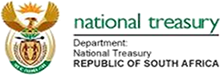 Navigation HomeAbout eTender PublicationsPurposeMandateTender OpportunitiesAdvertised TendersAwarded TendersClosed TendersCancelled TendersCategory InformationTender DocumentsContact UsTender InformationTender information: Tender informationContacts(active tab)ContactsBid Number: 08/03/2018
Bid Description: SUPPLY AND DELIVERY OF PROTECTIVE CLOTHING
Name of Institution: DANNHAUSER MUNICIPALITY
Place where goods, works or services are required: DANNHAUSER MUNICIPALITY
 Date Published:  22/03/2018
Closing Date / Time: 12:00 PM
Enquiries:
Contact Person: LUNGELO GCABASHE
Email: lungelog@dannhauser.gov.za
Telephone number: 034 621 2666
FAX Number: 034 621 2342Where bid documents can be obtained: N/A
Website: N/A
Physical Address: N/A
Where bids should be delivered:
Physical Address: DANNHAUSER MUNICIPALITY NO 8 CHURCH STREET, DANNHAUSER 3080Briefing Session 
A compulsory / Optional briefing session will be held on: N/A
Date: N/A
Time: N/A
Venue:N/ASpecial Conditions:INVITATION TO TENDER - TENDER No: 08/03/2018 DESCRIPTION: SUPPLY AND DELIVERY OF PROTECTIVE CLOTHINGThe Dannhauser Local Municipality invites a pool of service providers to register to supply and deliver protective clothing for a period of 3 years as and when required.This bid will be evaluated in terms of the 80/20 preferential point system as prescribed in the Preferential Procurement Policy Framework Act (No 5 of 2000 Amended in 2017). BBBEE must be submitted.In terms of section 13 of the municipal Supply Chain Management Policy and the official tender procedures, the Municipality will reject all tenders that do not comply with the following conditions.ConditionsBidders must be registered on the Central Supplier Database and proof of registration must be submitted.Bidders must include both Tax Clearance Certificate and SARS Pin.This bid is subject to the general conditions of contract (GCC) and if applicable, any other specific conditions of contract.MBD 4, MBD 6.1, MBD 8 & MBD 9 must be scrutinized, completed and submitted together with your proposal.MBD 6.2, Annexure C, D &E must be scrutinized, completed and submitted together with your quotation for Local Content purposes. Forms are available from the website www.dannhauser.gov.za &  from SCM office.Only locally produced or locally manufactured Textile, Clothing, Leather and Footware from local raw material or input will be considered.Company profile with traceable references.CIPC Registration certificate “CK”Current municipal rates account.Capacity to undertake work within stipulated time frame.Background and experience in a related project.No bids will be considered from persons in the service of the state.The Municipality reserves the right to withdraw any invitation to tenders and/or to re-advertise or to reject any tender or to accept a part of it.The municipality reserve the right to appoint a portion or split the service to a service provider.The Municipality does not bind itself to accepting the lowest tender or award a contract to the bidder scoring the highest number of points.EVALUATION CRITARIAReturnable DocumentsRelevant experience with similar projects(Must attach reference letters for successfully supplied protective clothing)Tenders must be submitted in a sealed envelope; clearly marked “TENDER NO: 08/03/2018 SUPPLY AND DELIVERY OF PROTECTIVE CLOTHING” and must be deposited into the tender box situated at the reception area of Dannhauser Municipal offices. Tenders should be received no later than 12H00 on 09 MAY 2018, where after bids will be opened in public. Late, emailed or faxed bids will not be accepted.Any enquiries with regards to the above may be directed to Lungelo Gcabashe at 08 Church Street or telephonically on 034- 621 2666 or 034- 940 0738 during working hours, between 07H30 and 16H00 with lunch interval from 13H00 to 13H30, Monday to Friday.WB NKOSI                                                                             TENDER NUMBER: 08/03/2018MUNICIPAL MANAGER